YALOVA ÖZEL YILDIZLAR GENÇLİK VE SPOR KULÜBÜFUTBOL LİGİ SAHAYA ÇIKACAK İDARECİ ANTRENÖR VE SPORCULARA AİT FOTOĞRAFLI ESAME LİSTESİAdı ve SoyadıAdı ve SoyadıAdı ve SoyadıAdı ve SoyadıAdı ve SoyadıİdareciİdareciAntrenörAntrenörAntrenör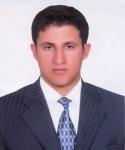 Fatih OLĞUN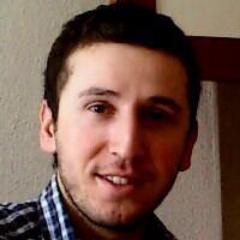 Gökhan DERE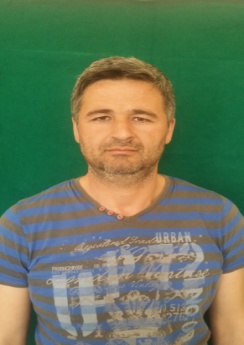 Bülent YETİMOĞLU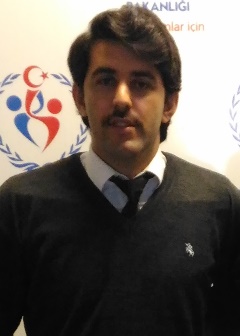 Ömer YILMAZBurak BAŞARGAN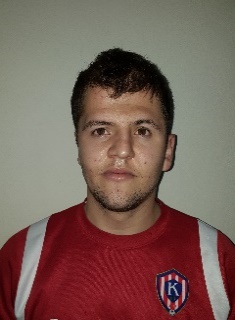 Abdulaziz KEŞCİ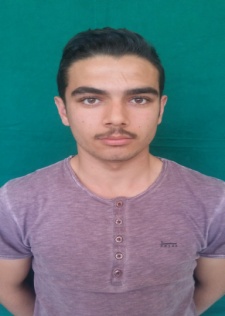 Doğukan R.BEKGÖZ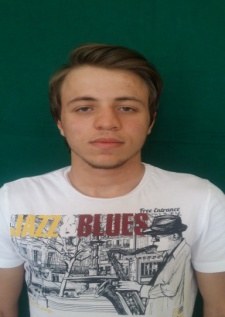 HüseyinBUDAKOĞLU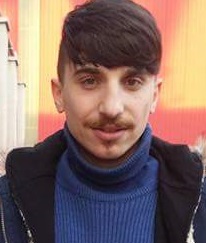 Ufuk DİLMAÇ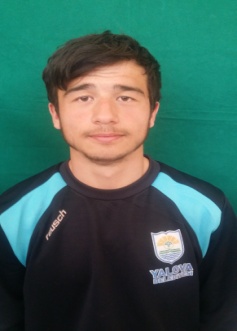 Fuhat BİCUPSporcuSporcuSporcuSporcuSporcu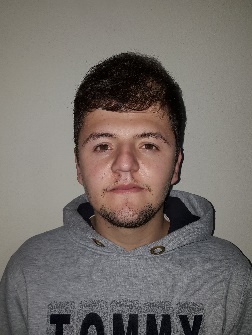 Hüseyin KEŞCİ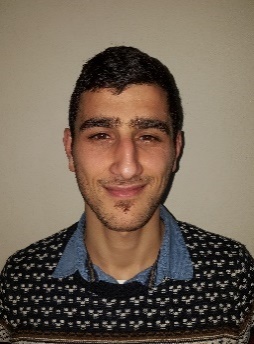 Alican ÇOBAN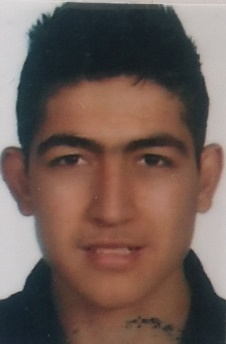 Nihat DEMİR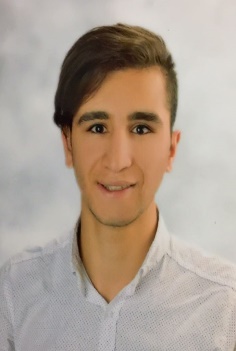 Mert GENÇ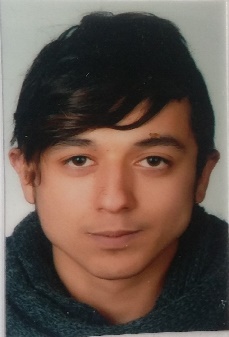 Yasin KOCASOYSporcuSporcuSporcuSporcuSporcu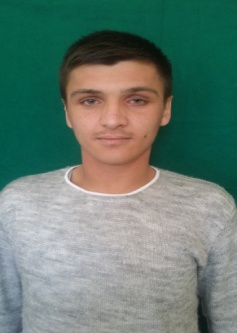 Yiğit ÇAMURLU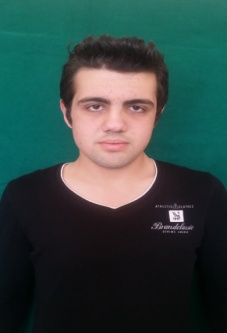 Mehmet ÖZATA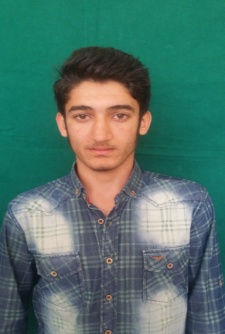 Ahmet AKPINAR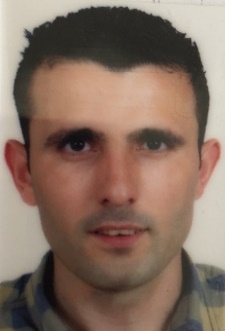 H.Hüseyin KAPLAN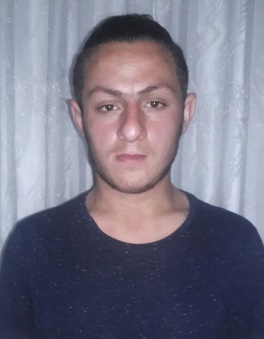 Umut ERTAŞSporcuSporcuSporcuSporcuSporcu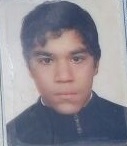 Ersin DOMBAY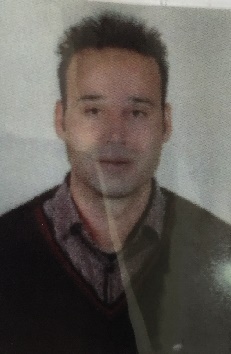 Şaban ŞİMŞEK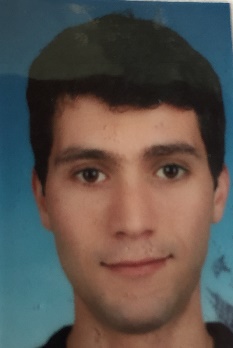 Savaş YAYMANSercan KOÇAKLI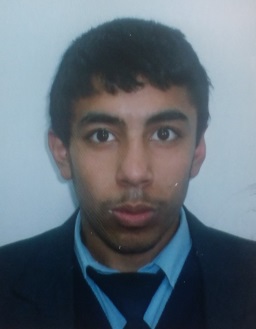 Nurullah AYKANSporcuSporcuSporcuSporcuSporcu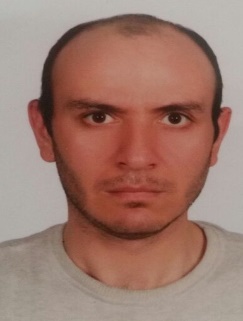 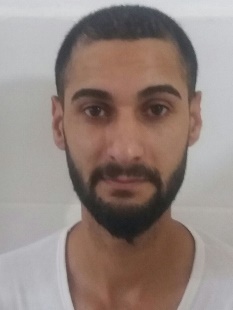 Mehmet AKKADIÖmer VERSAKSporcuSporcu